Toruń, dn.  16 września 2020 r.L.dz. SSM.DZP.200.132.2020dotyczy: postępowania o zamówienie publiczne w trybie przetargu nieograniczonego na dostawę cewników. W związku ze skierowanymi przez Wykonawców w dniu 14.09.2020 r. pytaniami do siwz Specjalistyczny Szpital Miejski im. M. Kopernika w Toruniu informuje o ich treści i udzielonej na nie odpowiedzi.Pytanie 1Czy Zamawiający oczekuje, aby dostawy wyrobów medycznych do siedziby Zamawiającego odbywały się odpowiednimi środkami transportu, czyli pojazdami wyposażonymi w zabudowy typu „izoterma” posiadającymi możliwość ogrzewania lub chłodzenia przewożonego asortymentu, zgodnie z  Rozporządzeniem Ministra Zdrowia z dnia 13.03.2015 r. w sprawie wymagań Dobrej Praktyki Dystrybucyjnej (Dz. U. z 2015, poz. 381) pkt 5.5 ppkt. 2? Odpowiedź na pytanie 1MINIMALNE WARUNKI OKREŚLONE W SIWZ . Dostawca ma dostarczać towar zgodnie z procedurami i wymogami określonymi przez producenta wyrobu zgodnie z SIWZ dostawca jest zobowiązany do dostarczenia towaru zamówionego do Magazynu Szpitalnego z wniesieniem towaru do Magazynu Szpitalnego.Pytanie 2Czy Zamawiający potwierdza, że w trosce o jakość dostarczanego asortymentu wymaga, aby zamawiany towar dostarczany był pojazdami wyposażonymi w zabudowy typu „izoterma”, które umożliwiają dostosowanie temperatury i wilgotności przewożonego asortymentu, do wymogów ustalonych przez producenta i umieszczonych na opakowaniach? Zbyt wysoka temperatura w czasie transportu może negatywnie wpłynąć na szczelność opakowania jednostkowego a tym samym utratę sterylności. Ze względu na obecne zagrożenie epidemiologiczne COVID-19, jest to sytuacja szczególnie niebezpieczna. Zbyt niska temperatura (ujemna), może natomiast doprowadzić do uszkodzenia sprzętu wykonanego z medycznego PVC, mikropęknięcia, rozszczelnienie zastawek itp. Wytwórcy sprzętu medycznego coraz częściej jako powód nie uznania reklamacji, podają przechowywanie (transport) towaru niezgodnie z zaleceniami producenta.Odpowiedź na pytanie 2MINIMALNE WARUNKI OKREŚLONE W SIWZ. Dostawca ma dostarczać towar zgodnie z procedurami i wymogami określonymi przez producenta wyrobu zgodnie z SIWZ dostawca jest zobowiązany do dostarczenia towaru zamówionego do Magazynu Szpitalnego z wniesieniem towaru do Magazynu Szpitalnego.Pytanie 3Czy Zamawiający oczekuje, aby dostawy towaru wyrobów medycznych  do siedziby Zamawiającego odbywały się środkami transportu, czyli pojazdami, wyposażonymi w zabudowy typu „izoterma”, które umożliwiają dopasowanie temperatury i wilgotności do wymogów przewożonego asortymentu, ustalonych przez producenta i umieszczonych na opakowaniach lub w kartach charakterystyki preparatu niebezpiecznego?Odpowiedź na pytanie 3MINIMALNE WARUNKI OKREŚLONE W SIWZ . Dostawca ma dostarczać towar zgodnie z procedurami i wymogami określonymi przez producenta wyrobu zgodnie z SIWZ dostawca jest zobowiązany do dostarczenia towaru zamówionego do Magazynu Szpitalnego z wniesieniem towaru do Magazynu Szpitalnego.Pytanie 4W karcie charakterystyki produktu niebezpiecznego producent wskazuje, w jakich warunkach powinien być przewożony i magazynowany towar. W związku z powyższym czy Zamawiający oczekuje, aby dostawy wyrobów medycznych i produktów biobójczych do siedziby Zamawiającego odbywały się środkami transportu, czyli pojazdami wyposażonymi w zabudowy typu „izoterma” ?Odpowiedź na pytanie 4MINIMALNE WARUNKI OKREŚLONE W SIWZ. Dostawca ma dostarczać towar zgodnie z procedurami i wymogami określonymi przez producenta wyrobu zgodnie z SIWZ dostawca jest zobowiązany do dostarczenia towaru zamówionego do Magazynu Szpitalnego z wniesieniem towaru do Magazynu Szpitalnego.Pytanie 5Czy Zamawiający oczekuje, aby dostawca zamówionego towaru (jego pracownik) pomagał przy rozładunku towaru w miejscu wskazanym przez Zamawiającego oraz był obecny podczas sprawdzenia zgodności towaru z zamówieniem?Odpowiedź na pytanie 5MINIMALNE WARUNKI OKREŚLONE W SIWZ. Dostawca ma dostarczać towar zgodnie z procedurami i wymogami określonymi przez producenta wyrobu zgodnie z SIWZ dostawca jest zobowiązany do dostarczenia towaru zamówionego do Magazynu Szpitalnego z wniesieniem towaru do Magazynu Szpitalnego.Pytanie 6Czy Zamawiający oczekuje, aby dostawy towaru były wykonywane własnymi środkami transportu Wykonawców bez udziału pośredników? Takie rozwiązanie daje Zamawiającemu pewność należycie wykonanej dostawy oraz tego, że dostarczony towar był przewożony wyłącznie z wyrobami medycznymi.Odpowiedź na pytanie 6MINIMALNE WARUNKI OKREŚLONE W SIWZ. Dostawca ma dostarczać towar zgodnie z procedurami i wymogami określonymi przez producenta wyrobu zgodnie z SIWZ dostawca jest zobowiązany do dostarczenia towaru zamówionego do Magazynu Szpitalnego z wniesieniem towaru do Magazynu Szpitalnego.Pytanie 7Czy zgodnie z Rozporządzeniem Ministra Zdrowia z dnia 13.03.2015 r. w sprawie wymagań Dobrej Praktyki Dystrybucyjnej (Dz. U. z 2015, poz. 381) pkt 5.5 ppkt. 2 „produkty lecznicze oraz wyroby medyczne chroni się od szkodliwego wpływu światła, temperatury, wilgoci i innych czynników zewnętrznych”, w trosce o jakość dostarczanego asortymentu Zamawiający wprowadzi do umowy następujący zapis: „Wykonawca zobowiązuje się dostarczać zamawiany towar, do siedziby Zamawiającego odpowiednimi środkami transportu, czyli pojazdami wyposażonymi w zabudowy typu „izoterma” posiadającymi możliwość ogrzewania lub chłodzenia przewożonego asortymentu”?.Odpowiedź na pytanie 7MINIMALNE WARUNKI OKREŚLONE W SIWZ. Dostawca ma dostarczać towar zgodnie z procedurami i wymogami określonymi przez producenta wyrobu zgodnie z SIWZ dostawca jest zobowiązany do dostarczenia towaru zamówionego do Magazynu Szpitalnego z wniesieniem towaru do Magazynu Szpitalnego.Pytanie 8Czy w związku z Rozporządzeniem Ministra Zdrowia z dnia 13.03.2015 w sprawie wymagań Dobrej Praktyki Dystrybucyjnej (Dz. U. z 2015, poz. 381), pkt 5.5 ppkt 2, który nakłada na dostawców obowiązek odpowiedniego przechowywania oraz transportu wyrobów medycznych, produktów leczniczych, Zamawiający będzie wymagał aby dostawy do siedziby Zamawiającego odbywały się odpowiednimi środkami transportu czyli pojazdami typu „izoterma”, które umożliwiają dopasowanie temperatury i wilgotności do wymogów przewożonego asortymentu, ustalonych przez producenta? W załączeniu przykładowe wytyczne  producentów jak i dystrybutorów, odnośnie odpowiedniego transportu oraz przechowywania sprzętu medycznego.Odpowiedź na pytanie 8MINIMALNE WARUNKI OKREŚLONE W SIWZ. Dostawca ma dostarczać towar zgodnie z procedurami i wymogami określonymi przez producenta wyrobu zgodnie z SIWZ dostawca jest zobowiązany do dostarczenia towaru zamówionego do Magazynu Szpitalnego z wniesieniem towaru do Magazynu Szpitalnego.Pytanie 9Wielu Wykonawców dostarcza towar korzystając z usług kurierskich. Czy w związku z tym Zamawiający wymaga aby towar był dostarczany przez wyspecjalizowane firmy kurierskie posiadające pojazdy typu „izoterma”, które umożliwiają dopasowanie temperatury i wilgotności do wymogów przewożonego asortymentu? Rozporządzenie Ministra Zdrowia z dnia 13.03.2015 w sprawie wymagań Dobrej Praktyki Dystrybucyjnej (Dz. U. z 2015, poz. 381), pkt 5.5 ppkt 2, nakłada na dostawców obowiązek odpowiedniego przechowywania jak i transportu wyrobów medycznych, produktów leczniczych w sposób umożliwiający ochronę tych produktów od szkodliwego wpływu światła, temperatury, wilgoci i innych czynników zewnętrznych.Odpowiedź na pytanie 9MINIMALNE WARUNKI OKREŚLONE W SIWZ. Dostawca ma dostarczać towar zgodnie z procedurami i wymogami określonymi przez producenta wyrobu zgodnie z SIWZ dostawca jest zobowiązany do dostarczenia towaru zamówionego do Magazynu Szpitalnego z wniesieniem towaru do Magazynu Szpitalnego.Pytanie 10Czy Zamawiający dopuści do zaoferowania w poz. 1 cewnik do odsysania dróg oddechowych jałowy, jednorazowego użytku, posiadający jeden otwór centralny i dwa otwory boczne naprzeciwległe, zewnętrzna faktura umożliwiająca łatwe wprowadzanie i wyjście (z poślizgiem), długość 56-60cm. Barwne oznaczenie rozmiaru na cewniku i numeryczne oznaczenie rozmiaru na opakowaniu cewnika, na opakowaniu jednostkowym cewników musi znajdować się fabrycznie nadrukowany przez producenta numer serii, numer katalogowy, rozmiar oraz datę ważności, rozmiary od CH 06, 08, 10, 12, 14, 16, 18, 20 długość 56-60 cm. Odpowiedź na pytanie 10Zgodnie z siwz.Pytanie 11Czy Zamawiający dopuści do zaoferowania w poz. 1 cewnik do odsysania dróg o długości 40cm dla rozmiarów CH 06, 08, 10?Odpowiedź na pytanie 11Zgodnie z siwz.Pytanie 12Czy Zamawiający dopuści do zaoferowania w poz. 3 cewnik do odsysania w systemie zamkniętym na 72 godziny do rurek intubacyjnych o długości 54cm i do rurek tracheostomijnych o długości 36 cm?Odpowiedź na pytanie 12Patrz modyfikacja siwz.Pytanie 13Czy Zamawiający wyłączy poz. 4 i utworzy z niej osobny pakiet co umożliwi złożenie oferty w pozostałych pozycjach pakietu nr 1?Odpowiedź na pytanie 13Zgodnie z siwz.Pytanie 14Czy Zamawiający dopuści do zaoferowania w poz. 5 cewniki foley dwudrożne z balonem 5-10ml?Odpowiedź na pytanie 14Zgodnie z siwz.Pytanie 15Czy Zamawiający dopuści do zaoferowania w poz. 5 cewniki foley dwudrożne z portem do napełniania balonu z lateksową zastawką?Odpowiedź na pytanie 15Zgodnie z siwz.Pytanie 16Czy Zamawiający dopuści do zaoferowania w poz. 6 cewniki foley z balonem 5-15ml?Odpowiedź na pytanie 16Zgodnie z siwz.Pytanie 17Czy Zamawiający dopuści do zaoferowania w poz. 6 cewniki foley trójdrożne z portem do napełniania balonu z lateksową zastawką?Odpowiedź na pytanie 17Zgodnie z siwz.Pytanie 18Czy Zamawiający dopuści do zaoferowania w poz. 6 cewniki foley pakowane w opakowanie folia-papier?Odpowiedź na pytanie 18Zgodnie z siwz.Pytanie 19Czy Zamawiający dopuści do zaoferowania w poz. 9 cewniki urologiczne couvelaire tylko w długości 40cm dla rozmiarów CH 12, 14, 16, 18, 20, 22?Odpowiedź na pytanie 19Zgodnie z siwz.Pytanie 20Czy Zamawiający dopuści do zaoferowania w poz. 10 cewniki foley z końcówką Tiemann z balonem 5-15ml?Odpowiedź na pytanie 20Zgodnie z siwz.Pytanie 21Czy Zamawiający dopuści do zaoferowania w poz. 10 cewniki pakowane w opakowanie folia-papier?Odpowiedź na pytanie 21Zgodnie z siwz.Pytanie 22Czy Zamawiający dopuści dwudrożny cewniki Foleya wykonany z naturalnej gumy lateksowej pokrytej silikonem z dwoma naprzeciwległymi otworami z końcówkami kodowanymi kolorami o przekroju jak poniżej:
•    cewnik 12Fr o długości 38cm i  balon o pojemności: 3ml - 5ml
•    cewnik 14Fr o długości 38cm i  balon o pojemności: 15ml - 30ml
•    cewnik 16Fr - 22Fr o długości 38cm i  balon o pojemności: 30ml - 50ml  
Cewniki sterylizowane tlenkiem etylenu, pakowane pojedynczo w opakowanie papier- folia.Odpowiedź na pytanie 22Zgodnie z siwz.Pytanie 23Czy Zamawiający wyrazi zgodę na wydzielenie pozycji 5 z Załącznika nr 1 i stworzy osobny pakiet dla tej pozycji.Odpowiedź na pytanie 23Zgodnie z siwz.Pytanie 24Czy Zamawiający wyrazi zgodę na wydzielenie pozycji 6 z Załącznika nr 1 i stworzy osobny pakiet dla tej pozycji.Odpowiedź na pytanie 24Zgodnie z siwz.Pytanie 25Pozycja nr  5. Prosimy Zamawiającego o dopuszczenie cewników foley dwudrożnych, jałowych, jednorazowego użytku. Cewnik lateksowy obustronnie silikonowany, balon w rozmiarze 30-50ml dla rozmiaru14-22CH oraz balon 5-15ml dla rozmiaru 12CH,  pakowany zewnętrznie folia papier i wewnętrznie folia, port do napełnienia balonu z plastikową zastawką przystosowany do podłączenia ze strzykawką Luer-Lock, na wejściu cewnika poniżej plastikowej zastawki oryginalnie nadrukowana: nazwa producenta rozmiar cewnika i pojemność balonu. Odpowiedź na pytanie 25Zgodnie z siwz.Pytanie 26Pozycja nr 9. Prosimy Zamawiającego o dopuszczenie cewników urologicznych Couvelaira wykonanych z PCW o jakości medycznej i twardości ok. 76 stopni ShA, powierzchnia satynowa („zmrożona”). Jednorazowego użytku, jałowe, sterylizowane w tlenek etylenu. Kolor konektora oznaczający kod średnicy cewnika. Długość 400mm, rozmiary CH 12 do CH 22Odpowiedź na pytanie 26Zgodnie z siwz.Pytanie 27Pozycja nr 3Czy Zamawiający wyłączy Pozycję nr 3 i utworzy z niego oddzielny Pakiet? Umożliwi to złożenie ofert firmom specjalizującym się w danym asortymencie, a co za tym idzie, uzyskanie przez Zamawiającego korzystniejszej ceny.Odpowiedź na pytanie 27Zgodnie z siwz.Pytanie 28Pozycja nr 3Czy Zamawiający dopuści cewnik do odsysania w zamkniętym systemie dla rurek intubacyjnych o długości 60 cm oraz dla rurek tracheostomijnych o długości 30 cm?Odpowiedź na pytanie 28Zgodnie z siwz.Pytanie 29Zadanie 1, pozycja 1Czy Zamawiający dopuści cewniki do odsysania dróg oddechowych z barwnym oznaczeniem na cewniku, numerycznym na opakowaniu?Odpowiedź na pytanie 29Patrz modyfikacja siwz.Pytanie 30Zadanie 1, pozycja 3Czy Zamawiający dopuści cewnik do rurek tracheotomijnych o długości 36cm, posiadający otwory naprzemianlegle?Odpowiedź na pytanie 30Patrz modyfikacja siwz.Pytanie 31Zadanie 1, pozycja 4Czy Zamawiający wydzieli pozycję nr 4 do odrębnego pakietu? Takie rozwiązanie pozwoli nam złożyć konkurencyjną ofertę z korzyścią dla Zamawiającego?Odpowiedź na pytanie 31Zgodnie z siwz.Pytanie 32Zadanie 1, pozycja 5Czy Zamawiający dopuści cewnik Foley o pojemności balonu 30 ml dla rozmiaru CH 12, posiadający oryginalnie nadrukowane : nazwę producenta, rozmiar cewnika i pojemność balonu na wejściu kanału głównego?Odpowiedź na pytanie 32Patrz modyfikacja siwz.Pytanie 33Zadanie 1, pozycja 6Czy Zamawiający dopuści cewnik Tiemann o pojemności 30ml?Odpowiedź na pytanie 33Zgodnie z siwz. W pozycji 6 jest cewnik Foley, a Wykonawca pyta o cewnik Tiemann, więc nie można udzielić odpowiedzi.Pytanie 34Zadanie 1, pozycja 9Czy Zamawiający dopuści cewnik Couvelaire o długości 40cm?Odpowiedź na pytanie 34Zgodnie z siwz. Długości podane są długościami, których używamy w szpitalu.Pytanie 35Zadanie 1, pozycja 10Czy Zamawiający dopuści cewnik Foley z balonem o pojemności 30 ml, w rozmiarach 16-20 CH?Odpowiedź na pytanie 35Zgodnie z siwz. Podane rozmiary są rozmiarami używanymi w szpitalu.II. Na podstawie art. 38 ust. 4 prawa zamówień publicznych Zamawiający modyfikuje treść siwz w taki sposób, że :w załączniku nr 1 do siwz wykreśla dotychczasowy zapis o następującej treści: „”, a w miejsce wykreślonego zapisu wprowadza nowy zapis o następującej treści: „”.Pozostałe wymagania zgodnie z siwz.Dnia 16/09/2020 r. odpowiedzi na pytania i modyfikację siwz zamieszczono na stronie internetowej www.med.torun.plLp.Nazwaj.m.Ilość Cena jedn. nettoWartość nettoVat %Wartość bruttoProducent/  nazwa handlowa/ podać wszystkie nr. katalogowePodać  najmniejsze opakowanie zbiorczeCewnik do odsysania dróg oddechowych jałowy, jednorazowego użytku. Posiadający jeden otwór centralny i dwa otwory boczne naprzeciwległe, zewnętrzna faktura umożliwiająca łatwe wprowadzanie i wyjście (z poślizgiem), długość 56-60cm. Barwne i numeryczne oznaczenie rozmiaru na cewniku. Na opakowaniu jednostkowym cewników musi znajdować się fabrycznie nadrukowany przez producenta numer serii, numer katalogowy, rozmiar oraz datę ważności, Wymagane rozmiary od CH 06, 08, 10, 12, 14, 16, 18, 20 długość 56-60 cm. UWAGA – PRÓBKA cewnika o rozmiarze 12/56-60 i cewnika o rozmiarze 14/56-60Szt.53800Łącznik z dwiema końcówkami stożkowymi i otworem do kontrolowanego odsysania — budowa schodkowa, jałowy, jednorazowego użytku, pakowana pojedynczo - próbkaSzt.2510Cewnik do odsysania w systemie zamkniętym na 72 godziny do rurek intubacyjnych o długości 54 cm, do rurek tracheotomijnych o długości 34 cm, skalowany co 1 cm, rozmiar kodowany kolorystycznie oraz numerycznie na cewniku, z jednym otworem centralnym i 2 bocznymi naprzeciwległymi, z blokadą próżni wyposażoną w zatyczkę na uwięzi, pozbawiony DEHP w rozmiarach: 10; 12; 14 i 16 Fr, kompatybilny z adapterem do dróg oddechowych. jałowy, jednorazowego użytku - próbka dowolnego rozmiaruSzt.220Uniwersalny adapter do dróg oddechowych z obrotowym portem do połączenia obwodu oddechowego z obrotowym portem do połączenia z rurką intubacyjną/ lub tracheotomijną, z potwierdzoną w instrukcji użycia możliwością stosowania przez 7 dni, z portem dostępu w osi adaptera i rurki pozwalającym bez rozłączania obwodu oddechowego oraz bez rozłączania adaptera od rurki intubacyjnej/tracheostomijnej na odsysanie w systemie zamkniętym, otwartym, wykonanie procedury bronchoskopii, mini-Bal, rozgałęziony pod kątem 45 stopni, z jednokierunkowym portem luer do przepłukiwania cewnika umożliwiającym także podanie leku, z silikonową, bezobsługową, samouszczelniającą się dwudzielną zastawką oddzielającą całkowicie komorę płukania od dróg oddechowych pacjenta. jałowy, jednorazowego użytku - próbka dowolnego rozmiaruSzt.40Cewnik Foley dwudrożny, jałowy, jednorazowego użytku. lateksowy obustronnie silikonowany, balon  w rozmiarze 30-50ml pakowany zewnętrznie folia papier i wewnętrznie folia, port do napełnienia balonu z plastikową zastawką przystosowany do podłączenia ze strzykawką Luer-Lock, na wejściu cewnika poniżej plastikowej zastawki oryginalnie nadrukowana: nazwa producenta rozmiar cewnika  i pojemność balonu. Rozmiary CH: 12, 14, 16, 18, 20, 22.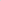 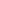 - próbka dowolnego rozmiaruSzt.12600Cewnik trójdrożny Foley, jałowy, jednorazowego użytku, obustronnie silikonowany, balon w rozmiarze 30-50 ml, pakowany zewnętrznie folia papier i wewnętrznie folia, port do napełnienia balonu z plastikową zastawką przystosowany do podłączenia ze strzykawką Luer-Lock. Rozmiary CH: 16,18,20,22 - próbka dowolnego rozmiaruSzt.600Cewnik Tiemann zwykły, znacznik krzywizny wprowadzonej do pęcherza. jałowy, jednorazowego użytku. Kolor konektora oznaczający kod średnicy cewnika. Rozmiary CH: 06, 08,10, 12, 14, 16, 18, 20, 22 - próbka dowolnego rozmiaruSzt.5600Cewnik Nelaton dł. 40cm. jałowy, jednorazowego użytku. Kolor konektora oznacza kod średnicy cewnika. Rozmiary CH. 06, 08,10, 12, 14, 16118,20 - próbka dowolnego rozmiaruSzt.2200CEWNIK UROLOGICZNY COUVELAIRE jałowy, jednorazowego użytku. Kolor konektora oznaczający kod średnicy cewnika. Rozmiary: CH: 12, 14, 16, 18, 20, 22 wymagana długość cewnika: 40cm, Rozmiar CH: 08, 10 wymagane długości cewnika: 40cm i 50-60cm - próbki dowolnego rozmiaru o dł.40cm i dł. 60cm.Szt.700010Cewnik silikonowany Foley z końcówką Tiemann, balon 30-50ml, pakowany zewnętrznie folia papier i wewnętrznie folia. CH 16, 18, 20, 22-- próbka dowolnego rodzajuSzt.1108Ogółem:Lp.Nazwaj.m.Ilość Cena jedn. nettoWartość nettoVat %Wartość bruttoProducent/  nazwa handlowa/ podać wszystkie nr. katalogowePodać  najmniejsze opakowanie zbiorczeCewnik do odsysania dróg oddechowych jałowy, jednorazowego użytku. Posiadający jeden otwór centralny i dwa otwory boczne naprzeciwległe, zewnętrzna faktura umożliwiająca łatwe wprowadzanie i wyjście (z poślizgiem), długość 56-60cm. Barwne oznaczenie rozmiaru cewnika lub barwne i numeryczne oznaczenie rozmiaru na cewniku. Na opakowaniu jednostkowym cewników musi znajdować się fabrycznie nadrukowany przez producenta numer serii, numer katalogowy, rozmiar oraz datę ważności, Wymagane rozmiary od CH 06, 08, 10, 12, 14, 16, 18, 20 długość 56-60 cm. UWAGA – PRÓBKA cewnika o rozmiarze 12/56-60 i cewnika o rozmiarze 14/56-60Szt.53800Łącznik z dwiema końcówkami stożkowymi i otworem do kontrolowanego odsysania — budowa schodkowa, jałowy, jednorazowego użytku, pakowana pojedynczo - próbkaSzt.2510Cewnik do odsysania w systemie zamkniętym na 72 godziny do rurek intubacyjnych o długości 54 cm, do rurek tracheotomijnych o długości 34-36 cm, skalowany co 1 cm, rozmiar kodowany kolorystycznie oraz numerycznie na cewniku, z jednym otworem centralnym i 2 bocznymi naprzeciwległymi, z blokadą próżni wyposażoną w zatyczkę na uwięzi, pozbawiony DEHP w rozmiarach: 10 ; 12 ; 14 i 16 Fr, kompatybilny z adapterem do dróg oddechowych.  jałowy, jednorazowego użytku -  próbka dowolnego rozmiaruSzt.220Uniwersalny adapter do dróg oddechowych z obrotowym portem do połączenia obwodu oddechowego z obrotowym portem do połączenia z rurką intubacyjną/ lub tracheotomijną, z potwierdzoną w instrukcji użycia możliwością stosowania przez 7 dni, z portem dostępu w osi adaptera i rurki pozwalającym bez rozłączania obwodu oddechowego oraz bez rozłączania adaptera od rurki intubacyjnej/tracheostomijnej na odsysanie w systemie zamkniętym, otwartym, wykonanie procedury bronchoskopii, mini-Bal, rozgałęziony pod kątem 45 stopni, z jednokierunkowym portem luer do przepłukiwania cewnika umożliwiającym także podanie leku, z silikonową, bezobsługową, samouszczelniającą się dwudzielną zastawką oddzielającą całkowicie komorę płukania od dróg oddechowych pacjenta. jałowy, jednorazowego użytku - próbka dowolnego rozmiaruSzt.40Cewnik Foley dwudrożny, jałowy, jednorazowego użytku. lateksowy obustronnie silikonowany, balon w rozmiarze 30 -50ml pakowany zewnętrznie folia papier i wewnętrznie folia, port do napełnienia balonu z plastikową zastawką przystosowany do podłączenia ze strzykawką Luer -Lock. Na wejściu cewnika dla rozmiarów CH: 14, 16, 18, 20, 22 poniżej plastikowej zastawki oryginalnie nadrukowana: nazwa producenta rozmiar cewnika i pojemność balonu., dla rozmiaru  CH12: Na wejściu cewnika poniżej plastikowej zastawki oryginalnie nadrukowana: nazwa producenta rozmiar cewnika i pojemność balonu lub  
na wejściu kanału głównego oryginalnie nadrukowane : nazwa producenta, rozmiar cewnika i pojemność balonu Rozmiary CH: 12, 14, 16, 18, 20, 22 . - próbka dowolnego rozmiaruSzt.12600Cewnik trójdrożny Foley, jałowy, jednorazowego użytku, obustronnie silikonowany, balon w rozmiarze 30-50 ml, pakowany zewnętrznie folia papier i wewnętrznie folia, port do napełnienia balonu z plastikową zastawką przystosowany do podłączenia ze strzykawką Luer-Lock. Rozmiary CH: 16,18,20,22 - próbka dowolnego rozmiaruSzt.600Cewnik Tiemann zwykły, znacznik krzywizny wprowadzonej do pęcherza. jałowy, jednorazowego użytku. Kolor konektora oznaczający kod średnicy cewnika. Rozmiary CH: 06, 08,10, 12, 14, 16, 18, 20, 22 - próbka dowolnego rozmiaruSzt.5600Cewnik Nelaton dł. 40cm. jałowy, jednorazowego użytku. Kolor konektora oznacza kod średnicy cewnika. Rozmiary CH. 06, 08,10, 12, 14, 16118,20 - próbka dowolnego rozmiaruSzt.2200CEWNIK UROLOGICZNY COUVELAIRE jałowy, jednorazowego użytku. Kolor konektora oznaczający kod średnicy cewnika. Rozmiary: CH: 12, 14, 16, 18, 20, 22 wymagana długość cewnika: 40cm, Rozmiar CH: 08, 10 wymagane długości cewnika: 40cm i 50-60cm - próbki dowolnego rozmiaru o dł.40cm i dł. 60cm.Szt.700010Cewnik silikonowany Foley z końcówką Tiemann, balon 30-50ml, pakowany zewnętrznie folia papier i wewnętrznie folia. CH 16, 18, 20, 22-- próbka dowolnego rodzajuSzt.1108Ogółem: